 입사지원서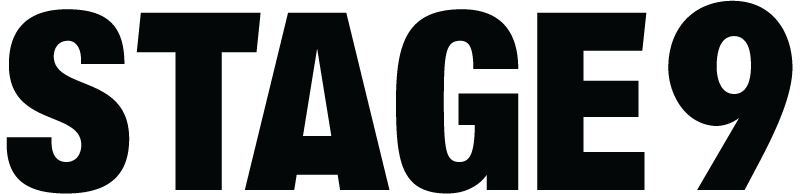                   지원 분야 :인적사항성명한글생년월일나이인적사항연락처연락처성별인적사항E-MAILE-MAILSNS인적사항현주소현주소최종학력학 교 명 (위치)전 공졸업 연도졸업 연도졸업상태최종학력최종학력최종학력직장경력및기타활동직장명 / 활동명 (경력,교육,봉사)기 간 (년,개월)담당 역할,업무 (상세작성)담당 역할,업무 (상세작성)급여/퇴사사유직장경력및기타활동~ ()직장경력및기타활동~ ()직장경력및기타활동~ ()직장경력및기타활동~ ()직장경력및기타활동직장경력및기타활동~ ()자격사항및시험성적자 격 명 / 시 험 명취 득 일 자발 급 기 관발 급 기 관점 수 / 비 고 자격사항및시험성적자격사항및시험성적자격사항및시험성적자격사항및시험성적자격사항및시험성적언어능력가능 언어가능 분야등 급 (상/중/하)기타사항기타사항언어능력듣기/말하기/쓰기언어능력듣기/말하기/쓰기업무 관련 스킬항목등급(상/중/하)비고비고비고업무 관련 스킬업무 관련 스킬기타 이력 사항위 기재 사항은 사실과 틀림없음을 확인합니다.20  년   월   일작성자 :                   (서명)자 기 소 개 서1. 코워킹스페이스는 무엇을 하는 곳인가요?2. 본인의 장단점은 무엇이고 입사 후 이 장단점이 어떻게 활용될지 설명하세요. 3. 이전 직장의 업무평가 내용과 회사에 기여한 바를 경력사항, 퇴사 사유와 함께 작성하세요. (첫 구직자의 경우 학업 평가와 학과나 동아리, 외부활동에서 기여한 바를 작성하세요.)4. 본인이 생각하는 디지털 마케팅이란 무엇입니까?5. 본인이 직접 운영하는 SNS 채널이 있다면 해당 채널에 대해 소개해 주세요.6. SEO(검색엔진최적화)에 대해 정의하고, SEO의 중요성에 대해 코워킹 스페이스와 연관지어 설명해 주세요.7. 마케팅 플랫폼으로서 페이스북, 인스타그램, 블로그 등 각 SNS 채널의 용도는 각각 무엇이라고 생각합니까?8. 본인이 생각하기에 디지털 마케팅을 가장 잘하는 회사는 어디라고 생각하십니까? 그 이유는 무엇입니까?9. 본인의 희망 연봉과 근속 가능 기간을 솔직히 작성해 주세요.20 년   월   일해당 파일의 파일명은 “직무분야_이름_신입/경력 여부”으로 작성바랍니다. 예) 디지털마케터_홍길동_경력허위사실이 발견될 경우 채용이 취소 될 수 있습니다. 